AgendaOrganizational ItemsCall to Order Approval of Agenda Approval of Minutes of February 4, 2020 meetingOld BusinessCourse/ Program ApprovalsNew Courses:                None at this timeCourse Reactivations:  None at this timeCourse Deactivations:  None at this timeCourse Updates:  Please review prior to meetingNew Business / Discussion Items:  3.1  Discussion of the Community Education template for course information (Don)3.2  Discussion of how Curriculum Committee might approach the approval of Community Education classes entering these classes (and workshops?) into CurriQunet. (Don and Eva?)3.3  Discussion of Curriculum Discontinuance and Consolidation workflow proposal (Vinh)3.4  Discussion of a plan to develop Smart Shops at COA with regards to HSI Grant (Lilia)Mini-Training 4.1  Highlights of the new PCAH 7th Edition (copy attached - please review prior to meeting)  Next Meeting:   Tuesday, March 3, 2020 at 1:30 p.m. – 3:00 p.m. in L-237 Adjournment 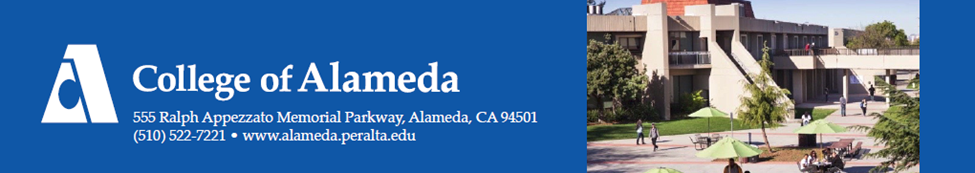 Extension Course ProposalProcess: Complete the information below and send to Dean Eva Jennings, ejennings@peralta.edu and Jayne Smithson, Curriculum Chair jsmithson@peralta.edu 1. Course Title (Course number will be added by CoA Office of Instruction)2. Course Description3. Justification (reason for offering. What groups might be interested)4. Lecture/Lab Content (brief course content outline)5. Student Learning Outcomes (what will participants be able to do with this information)6. Proposed Days and Meeting Times (must meet more than once to qualify as a course)7. Proposed Start Date and End Date8. Cost of Materials (materials to be provided by participants)9. Name of Course Originator/Instructor10. Course Originator/Instructor Contact Information (email)Catalog Changes:  Catalog Changes:  DisciplineCourse #Course TitleUnitsSLODEMin DurationMin DurationCIS     005CIS     005COUNS   024COUNS   024COUNS   057COUNS   057Non-Catalog Changes:Non-Catalog Changes:DisciplineCourse #Course TitleUnitsSLODEMin DurationMin Duration2.1.5.Program Updates:  None at this timeProgram Updates:  None at this time